“Intelligence is the ability to adapt to change” Stephen HawkinsSOUTHERN AFRICAN CITRUS EXPORT ESTIMATE FOR 2018 SEASONOn 14 March, the Citrus Marketing Forum (CMF) of Southern Africa met in Johannesburg to consider the growers’ estimate for expected Southern African citrus exports. It is expected that a total of 131.7 million cartons (15kg) of citrus will be packed and passed for export from citrus producers in South Africa, Zimbabwe and Swaziland in 2018; a 7.1 percent increase on last year’s export crop. General trends to be expected across most varieties for the season include good internal quality, normal sizing and good external appearance due to the warm and dry climatic conditions experienced during the summer months. The table below summarizes the Southern African citrus estimate in 15 kg carton equivalents with exports from the previous three years:Grapefruit: A good crop is expected, with exports from Southern Africa estimated at 14.8 million cartons (17 kilogram equivalents), eight percent up on last year’s 13.7 million cartons. Pigmented varieties account for the bulk of the export with an expected 13.1 million-carton crop; eight percent up on last year. White grapefruit volumes are up two percent to 1.7 million cartons. For the bigger producing regions, Letsitele expects a medium to heavy crop, fourteen percent up on last year’s to 4.3 million cartons, and normal fruit sizes. Hoedspruit expect a seven percent increase over last year to 3.8 million cartons, recovering from their 2.4 million cartons drought and hail induced disaster in 2016. Limpopo River expect the same volume as last year with fruit size improving with late rains. Swaziland start select picking mid-March whilst Zimbabwe start in week 14, which is normal.Valencia: Overall exports from the Southern African regions at 53.93 million cartons (15 kg equivalents) are almost unchanged from last year’s 53.95 million cartons. Letsitele, which accounts for almost a third of the volume attributed their region’s eight percent anticipated growth to 15.2 million cartons to very good growing conditions and recovery from the drought. Typically, a medium-heavy crop in the past has resulted in medium-small fruit. The second largest player, Sunday's River Valley sees a recovery to seven million cartons in 2018 approaching 2015 levels after two years in the six million cartons range. Senwes’ production volume is the same at six million cartons, but quality is better. Nelspruit experienced hail damage and although they have normal sized production they expect thirty four percent less exportable fruit to be packed this year. Western Cape volumes are seven percent down on last year due to dry conditions whilst sizes are uncertain due to weather conditions.Navels: The estimated navel export volume returns to normal from last year’s disastrous 21.1 million cartons with 25.58 million cartons expected in 2018. This is still two percent down on 2016’s volumes. It expected that future growth in this commodity will come from late maturing varieties with early maturing orchards being taken out. Senwes is the biggest exporting region showing five percent growth to 6.5 million cartons attributed to less hail damage this year. They had 100mm to 150mm less rain than last year so fruit is one size smaller and good internals are expected. Timing will be the same as last year. Sunday's River Valley’s navel export crop recovers to 6 million cartons but fruit sizes may dull their export potential. Staying in the Eastern Cape, Patensie are 18% up on in comparison to last year’s poor season. The Western Cape at 6.2 million cartons are seventeen percent up on last year, but dry conditions have tempered their recovery.Lemons: Lemon exports approach the 21 million cartons mark as new orchards come into production. The 20.6 million cartons estimate is eight percent up on last year’s final volume. Sunday's River Valley expect to increase four percent on last year to 8.5 million cartons. Second largest lemon producing region, Senwes continue their strong growth to 4.5 million cartons. Sizing is expected to be slightly smaller than last year. Soft Citrus: As in the case of lemons, soft citrus’ upward trajectory continues. Overall growth of ten percent to 14.75 million cartons is expected. Growth is driven by the late mandarin types, increasing nineteen percent to 6.6 million cartons, whilst Satsumas (7%), Clementines (4%) and Novas (3%) show more modest gains. The Boland region expect a similar 3.3 million cartons to last year with the growth from new orchards coming on stream countered by the drought effects. Western Cape (2.6 million cartons) mandarins are around thirteen percent up. Nelspruit (2.2 million cartons) experienced a lot of hail damage, which hampered their growth. The Eastern Cape Midlands (1.1 million cartons) expect good season with good sizes and excellent quality. Sunday's River Valley (1.6 million cartons) show a general increase of thirteen percent with young trees coming into production. Their counts are one size smaller than 2017. Patensie (2.6 million cartons and 24% growth) have new trees that are coming into production with Novas, late mandarins and even satsuma hectares on the increase. Overall, the soft citrus outlook is that of growth in volumes due to new plantings coming into production, being tempered somewhat with drought in key growing areas and packing generally expected to be a bit later across cultivars.CGA GROUP OF COMPANIES (CRI, RIVER BIOSCIENCE, XSIT, CGA CULTIVAR COMPANY, CGA GROWER DEVELOPMENT COMPANY & CITRUS ACADEMY) ARE FUNDED BY SOUTHERN AFRICAN CITRUS GROWERS 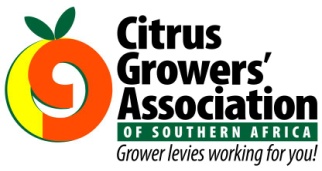 